СОДЕРЖАНИЕ: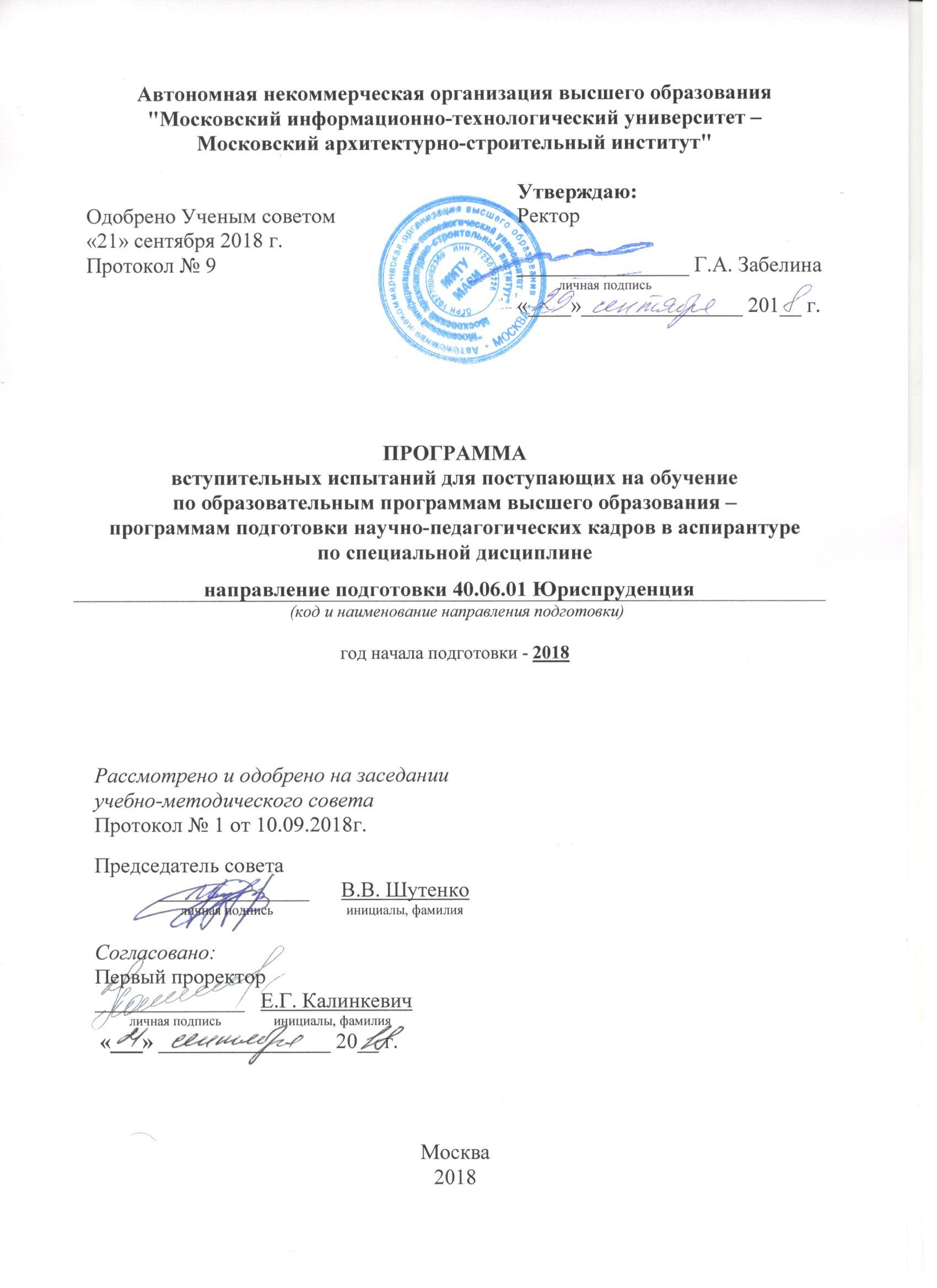 Требования к уровню подготовки 
поступающего в аспирантуруЦель вступительных испытаний – оценка базовых знаний поступающего с точки зрения их достаточности для научной работы по направлению 40.06.01.Юриспруденция и выявление наличия у него способностей к аналитической, научной работе. К освоению программ аспирантуры допускаются лица, имеющие образование не ниже высшего (специалитет или магистратура). Поступающий представляет документ об образовании и о квалификации, удостоверяющий образование соответствующего уровня (далее – документ установленного образца):Структура вступительного испытанияПоступающие сдают следующие вступительные испытания:специальную дисциплину, соответствующую направленности (профилю) программы подготовки научно-педагогических кадров в аспирантуре (далее - специальная дисциплина) в письменной форме (в виде компьютерного тестирования):собеседование с заведующим кафедрой с представлением в письменной форме темы (тематики) и обоснования актуальности научной работы.Язык проведения вступительных испытаний – русский. Приоритетность вступительных испытаний оценивается по вступительному экзамену по специальной дисциплине.Основные темы / вопросы для подготовки 
к вступительным испытаниямПредмет и методика теории государства и права	Понятие теории государства и права как элемента юриспруденции.Теория государства и права среди гуманитарных и юридических наук.Предмет теории государства и права.Методика теории государства и права.Происхождение государстваПервобытное общество.Переход от присваивающего к производящему строю.Закономерности политогенеза.Его типичные и уникальные пути.Теории происхождения государстваСущность и типы государстваГосударственная власть как особая разновидность социальной власти.Понятие и сущность государства. Общечеловеческое, классовое, религиозное, национальное, расовое в сущности государства.Признаки государства, отличающие его от других организаций и учреждений общества.Типы государства: различные подходыФорма государства	Понятие, элементы формы государства.Соотношение типа и формы государства. Правления: понятия, виды.Строй: понятие, виды.Режим: понятие, виды.Функции государства	Понятие функций государства. Соотношение задач и функций государства.Классификация функций государства.Внутренние функции государства.Внешние функции государства.Реализация функций государства.Механизм государства	Понятие, черты, структура механизма государства.Орган государства: понятие, признаки, классификация.Принципы организации и деятельности аппарата.Государственная служба.Понятие и сущность бюрократии. Борьба с бюрократизмом.Государство в политической системе обществаПонятие, черты, структура, виды, функции политической системы общества.Место и роль государства в политической системе общества.Государство и партии.Взаимодействие государства с общественными объединениями и иными субъектами политической системы.Происхождение праваСоциальные нормы первобытного общества.Переход присваивающих мононорм к производящим социорегуляторам.Функции права в раннеклассовых обществах.Теории происхождения права.Сущность праваПризнаки и понятие права.Сущность права. Классовое, общесоциальное, религиозное, национальное, расовое в сущности права.Принципы права: понятие и виды.Функции права: понятие и классификация.Право среди социальных регуляторовПонятие регулятора. Нормативные и ненормативные регуляторы.Классификация социальных норм.Права и мораль.Социальные и технические нормы, их особенности и взаимосвязь.Норма права	Понятие, признаки нормы права, отличия от других социальных норм.Структура нормы права.Классификация правовых норм.Норма права и статья нормативно-правового акта. Способы изложения норм права в статьях нормативно-правовых актов.Формы (источники) праваПонятие, виды форм права.Нормативные акты: понятие, классификация, отличие от актов применения права.Закон среди нормативных актов. Конституция, ее прямое действие. Виды законов.Подзаконные акты, их виды.Действие нормативных актов во времени в пространстве, по кругу лиц.Система праваПонятие, элементы, черты системы права. Система права и правовая система.Предмет и метод правового регулирования как основания деления права на отрасли.Материальное и процессуальное право.Частное и публичное право.Система права России и международное право.Система права и система законодательства.ПравотворчествоПонятие, содержание, принципы правотворчества.Виды, стадии правотворчества.Систематизация нормативных актов: понятие и виды.Юридическая техника.ПравоотношенияПредпосылки, признаки, понятие, структура правоотношения.Взаимосвязь норм права и правоотношений.Правоспособность, дееспособность, деликтоспособность, правосубъектность. Правовой статус. Субъекты правоотношений: понятие, виды.Субъективные права и юридические обязанности: понятие и структура.Объекты правоотношений: понятие и виды.Юридические факты: понятие, виды, классификация.Правовая практикаПонятие, формы реализации права.Применение права, его стадии.Акты применения права: понятие, виды.Понятие, виды толкования права.Способы толкования права. Акты толкования права: понятие, виды.Пробелы в праве, пути их преодоления и устранения. Аналогия закона и аналогия права.Коллизии, способы их разрешения.Механизм правового регулирования (МПР)Правовые средства: понятие, признаки, виды.Стимулы и ограничения в праве.Правовые воздействие и регулирование.Механизм правового регулирования: понятие, элементы, стадии.Эффективность механизма правового регулирования.Правомерное поведение, правонарушение, юридическая ответственностьПравомерное поведение: понятие, признаки, виды.Правонарушение: понятие, признаки, виды.Состав, элементы правонарушения.Юридическая ответственность: понятие, цели, признаки, принципы, функции, виды.Обстоятельства, исключающие юридическую ответственность.Законность и правопорядок	Понятие, принципы законности.Конституционная законность.Понятие, виды правопорядка, соотношение с общественным порядком.Понятие, признаки, виды дисциплины.Гарантии законности, правопорядка, дисциплины.Правосознание и правовая культураПонятие, структура, виды правосознания.Функции правосознания, взаимодействие с правом.Правовая культура: понятие, структура, функции.Правовой нигилизм: понятие, формы преодоления.Правовое воспитание – основное средство юридизации личности. Цель, функции. Критерии эффективности правового воспитания.Правовое государство и личностьПонятие правового государства: история и современность.Признаки правового государства.Права человека и гражданина: понятие, классификация.Правовой статус личности.Права человека, личности, гражданина в России, их защита.Порядок проведения вступительного испытанияВступительные испытания проводятся в письменной (в том числе в виде компьютерного тестирования) и в устной форме (собеседование).Продолжительность вступительных испытаний не более 3 часов.Во время проведения вступительных испытаний их участникам и лицам, привлекаемым к их проведению, запрещается иметь при себе и использовать средства связи. Участники вступительных испытаний могут иметь при себе и использовать справочные материалы и электронно-вычислительную технику, разрешенные к использованию Правилами приема.При нарушении поступающим во время проведения вступительных испытаний правил приема, уполномоченные должностные лица вправе удалить его с места проведения вступительного испытания с составлением акта об удалении.Результаты вступительного испытания оформляются протоколом. На каждого поступающего ведется отдельный протокол.Шкала оцениванияМинимальный проходной балл для зачисления 4 балла (вступительные испытания: специальную дисциплину, соответствующую направленности (профилю) программы подготовки научно-педагогических кадров в аспирантуре (далее - специальная дисциплина) в письменной форме (в виде компьютерного тестирования) – минимальный проходной балл – 3; собеседование с заведующим кафедрой с представлением в письменной форме темы (тематики) и обоснования актуальности научной работы – 1 балл).Шкала оценивания и минимальное количество баллов, подтверждающее успешное прохождение вступительного испытания по специальной дисциплине
Шкала оценивания результатов собеседованияБланкОбоснование темы (тематики) 
научно-квалификационной работы (диссертации)Место для отметки о результатах собеседованияТребования к уровню подготовки поступающего в аспирантуру3Структура вступительного испытания. 3Основные темы / вопросы для подготовки к вступительным испытаниям3Порядок проведения вступительного испытания7Шкала оценивания8Укрупненные группы
направлений подготовки.Направления подготовкиУкрупненные группы
направлений подготовки.Направления подготовкиПрофиль обучения 
(научная специальность)Профиль обучения 
(научная специальность)Профиль обучения 
(научная специальность)Специальная дисциплинаКод УГКод направленияНаименование укрупненной группы / Наименование направления подготовки, 
ШифрШифрНаименование профиля
(научной специальности)Специальная дисциплина40.00.0040.06.01ЮриспруденцияЮриспруденцияЮриспруденцияЮриспруденция12.00.01Теория и история права и государства; история учений о праве и государстве. Теория государства и права40.00.0040.06.01ЮриспруденцияЮриспруденцияЮриспруденцияЮриспруденция12.00.14Административное право; финансовое право; информационное право. Теория государства и праваУспешность сдачи теста (граница оценки)Количество правильных ответов в тесте из 40 вопросовОценка в 5-балльной 
системе35 %0 – 132 (неудовлетворительно)61 %14 - 243 (удовлетворительно)81 %25 - 324 (хорошо)100 %33 – 405 (отлично)№ п/пНа собеседование абитуриентом 
в письменной форме должны быть представлены:Кол-во балловТема (тематика) исследования 1 баллНаправление исследования в соответствии с паспортом научной специальности 1 баллОбоснования актуальности научной работы1 баллСписок источников, изученных по теме (тематике) исследования1 баллАбитуриент
Абитуриент
(фамилия, имя, отчество полностью)(фамилия, имя, отчество полностью)(фамилия, имя, отчество полностью)(фамилия, имя, отчество полностью)(фамилия, имя, отчество полностью)(фамилия, имя, отчество полностью)(фамилия, имя, отчество полностью)(фамилия, имя, отчество полностью)Направление подготовки Направление подготовки Направление подготовки Направление подготовки 40.06.01 Юриспруденция40.06.01 Юриспруденция40.06.01 Юриспруденция40.06.01 Юриспруденция40.06.01 ЮриспруденцияКафедра Тема (тематика) диссертации Тема (тематика) диссертации Тема (тематика) диссертации Тема (тематика) диссертации Тема (тематика) диссертации Тема (тематика) диссертации Тема (тематика) диссертации Тема (тематика) диссертации Тема (тематика) диссертации Актуальность научной работыАктуальность научной работыАктуальность научной работыАктуальность научной работыАктуальность научной работыАктуальность научной работыАктуальность научной работыАктуальность научной работыАктуальность научной работыАбитуриентАбитуриент___________________
(подпись)___________________
(подпись)___________________
(подпись)АбитуриентАбитуриент___________________
(подпись)___________________
(подпись)___________________
(подпись)(ФИО)(дата)Зав. кафедрой___________________
(подпись)Зав. кафедрой___________________
(подпись)(ФИО)(дата)